В соответствии с постановлением Правительства Камчатского края от 28.09.2016 № 371-П «Об утверждении Правил предоставления субсидий юридическим лицам, осуществляющим деятельность в сфере воздушных межмуниципальных перевозок населения в Камчатском крае, в целях возмещения части затрат на аэропортовую деятельность»ПРИКАЗЫВАЮ: 	1. Утвердить прилагаемые формы документов:	1.1 соглашения о предоставлении субсидий юридическим лицам, осуществляющим деятельность в сфере воздушных межмуниципальных перевозок населения в Камчатском крае, в целях возмещения части затрат на аэропортовую деятельность согласно приложению № 1 к настоящему приказу.	1.2. заявки на получение субсидий юридическими лицами, осуществляющими деятельность в сфере воздушных межмуниципальных перевозок населения в Камчатском крае, в целях возмещения части затрат на аэропортовую деятельность согласно приложению № 2 к настоящему приказу.Министр							 	                              В.В. КаюмовПриложение № 1к приказу Министерства транспорта и дорожного строительства Камчатского края от                        2016 года  №  Форма соглашения о предоставлении субсидий юридическим лицам, осуществляющим деятельность в сфере воздушных межмуниципальных перевозок населения в Камчатском крае, в целях возмещения части затрат на аэропортовую деятельностьг. Петропавловск - Камчатский		   	      «___» ________ 20 __ годаМинистерство транспорта и дорожного строительства Камчатского края в лице Министра_______________________, действующего на основании Положения о Министерстве транспорта и дорожного строительства Камчатского края, утверждённого постановлением Правительства Камчатского края от 19.12.2008 № 445-П (далее - Распорядитель) с одной стороны и________________ в лице _________________, действующего на основании  __________ (далее – Получатель), с другой стороны, а совместно именуемые Стороны, руководствуясь статьёй 78 Бюджетного кодекса Российской Федерации, Законом Камчатского края  от ___ №___ «О краевом бюджете на ______год», постановлением Правительства Камчатского края от 28.09.2016 № 371-П «Об утверждении Правил предоставления из краевого бюджета субсидий юридическим лицам, осуществляющим деятельность в сфере воздушных межмуниципальных перевозок населения в Камчатском крае, в целях возмещения части затрат на аэропортовую деятельность» (далее Правила) и на основании приказа Министерства транспорта и дорожного строительства Камчатского края от ______2016 №  -п «Об утверждении форм документов для предоставления субсидий юридическим лицам, осуществляющим деятельность в сфере воздушных межмуниципальных перевозок населения в Камчатском крае, в целях возмещения части затрат на аэропортовую деятельность» (далее – приказ Министерства от ____2016 №   -п) заключили настоящее Соглашение о нижеследующем:1. Предмет Соглашения	1.1. Соглашение определяет порядок взаимодействия Сторон по вопросам предоставления Распорядителем Получателю субсидий за счет средств краевого бюджета, осуществляющему деятельность в сфере воздушных межмуниципальных перевозок населения в Камчатском крае, в целях финансового обеспечения затрат на аэропортовую деятельность (далее – Субсидии, Субсидий). 1.2. Субсидии предоставляются Получателю в целях возмещения части затрат на осуществление аэропортовой деятельности, в части обеспечения обслуживания пассажиров и багажа и аэродромного обеспечения полетов воздушных судов на территории Камчатского края, в соответствии с частью 2 Правил.	1.3. Субсидии из краевого бюджета предоставляются в соответствии со сводной бюджетной росписью в пределах лимитов бюджетных обязательств, доведенных до Распорядителя в установленном порядке в рамках подпрограммы 4 «Развитие воздушного транспорта» государственной программы Камчатского края «Развитие транспортной системы в Камчатском крае на 2014 – 2025 годы», утвержденной постановлением Правительства Камчатского края от 29.11.2013 № 551-П. 1.4. Общий объём Субсидий, предоставляемой Распорядителем Получателю в 20___  году в рамках реализации настоящего соглашения в целях возмещения части затрат, возникающих в связи с осуществлением аэропортовой деятельности, составляет ___ рублей ____ копеек. 	1.5. Обязательным условием предоставления Субсидии, является согласие Получателя на осуществление Распорядителем и органом финансового контроля проверок соблюдения Получателем условий, целей и порядка их предоставления и запрет приобретения за счет полученных средств иностранной валюты (за исключением операций, осуществляемых в соответствии с валютным законодательством Российской Федерации при закупке (поставке) высокотехнологичного импортного оборудования, сырья и комплектующих изделий, а также связанных с достижением целей предоставления указанных средств иных операций, определенных Правилами).	1.6.  Остаток неиспользованных Субсидий в отчетном финансовом году в случаях, предусмотренных соглашением о предоставлении субсидий, подлежит возврату в краевой бюджет на лицевой счет Распорядителя в соответствии с законодательством Камчатского края.2. Обязанности Сторон2.1. Распорядитель обязуется:2.1.1. обеспечить возмещение части затрат возникающих у Получателя в соответствии с целевым направлением, указанным в части 1.2. раздела 1 настоящего Соглашения;2.1.2. производить перечисление Субсидий на расчетный счет Получателя не позднее 20 числа, следующего за отчетным периодом месяца, после предоставления копий документов, подтверждающих понесенные затраты на осуществление аэропортовой деятельности (договоры, счета, счета-фактуры, товарные накладные, акты выполненных работ и (или) оказанных услуг), при наличии финансирования по данной статье;	2.1.3. совместно с органом финансового контроля осуществлять обязательную проверку соблюдения Получателем условий, целей и порядка предоставления Субсидий.2.2. Получатель обязуется:	2.2.1. предоставлять Распорядителю заявку по форме, согласно приложению № 2 к настоящему приказу; 2.2.2. использовать Субсидии в течении 20 календарных дней со дня их зачисления на расчетный счет получателя на цели, предусмотренные частью 2 Порядка и настоящим Соглашением. В случаях нарушения Получателем условий, целевого характера использования субсидий, предусмотренных Порядком, они подлежат возврату в краевой бюджет на лицевой счет Распорядителя в течение 30 дней со дня получения уведомления Распорядителя. Письменное уведомление о возврате Субсидий направляется Распорядителем Получателю субсидий в течение 5 дней со дня выявления нарушения;          2.2.3. представлять Распорядителю отчеты об использовании Субсидий не позднее 10 числа месяца, следующего за месяцем перечисления Субсидий Получателю, согласно приложению № 1 к настоящему Соглашению; 2.2.4. своевременно уведомлять Распорядителя об остатке Субсидий;2.2.5. предоставлять по запросу Распорядителя и в установленные им сроки информацию и документы, необходимые для проведения проверок исполнения условия настоящего Соглашения, оценки эффективности использования полученных финансовых средств, а также оказание содействия Распорядителю при проведении последним таких проверок (контрольных мероприятий).3. Права Сторон 3.1. Распорядитель имеет право:3.1.1. запрашивать от Получателя любую информацию, необходимую для реализации настоящего Соглашения; 3.1.2. в случае неисполнения Получателем обязательств, установленных настоящим Соглашением, принять решение о приостановлении, прекращении перечисления финансовых средств, а так же потребовать возврата Субсидий;	3.1.3. приостановить или сократить объемы финансирования за счет средств краевого бюджета, предоставляемых Получателю, при не выполнении последним своих обязательств по представлению Получателем отчетов об использовании Субсидий в сроки, предусмотренные пунктом 2.2.3 настоящего Соглашения.3.2. Получатель имеет право:3.2.1. требовать перечисления субсидий на цели, в размере, порядке и на условиях, предусмотренных Соглашением, при условии выполнения им соответствующих обязательств по настоящему Соглашению;3.2.2. обращаться к Распорядителю за разъяснениями в связи с исполнением настоящего Соглашения;3.2.3. вносить предложения Распорядителю средств краевого бюджета об изменении предусмотренных бюджетных ассигнований.4. Ответственность Сторон	4.1. За неисполнение или ненадлежащее исполнение условий настоящего Соглашения Стороны несут ответственность, предусмотренную законодательством Российской Федерации.	4.2. Стороны не несут имущественной и иной ответственности за полное или частичное неисполнение обязательств по настоящему Соглашению, если исполнение обязательств оказалось невозможным вследствие возникновения обстоятельств непреодолимой силы. 5. Срок действия Соглашения	5.1. Настоящее Соглашение вступает в силу с момента его подписания Сторонами и действует до ___________.6. Порядок рассмотрения споров	6.1. Настоящее Соглашение может быть расторгнуто по соглашению Сторон или в одностороннем порядке.	6.2. Все споры и разногласия по настоящему Соглашению разрешаются Сторонами по возможности путем переговоров и служебной переписки. 	6.3. В случае невозможности урегулирования возникшего спора путем переговоров или служебной переписки, спор может быть передан заинтересованной Стороной на рассмотрение в арбитражный суд Камчатского края.7. Прочие условия          7.1. Все изменения и дополнения к настоящему Соглашению считаются действительными, если они оформлены в письменном виде, подписаны уполномоченными на то лицами и заверены печатями обеих Сторон.	7.2. В случае изменения законодательства Российской Федерации, издания (отмены) нормативных правовых актов Российской Федерации, непосредственно касающихся предмета настоящего Соглашения, стороны вносят в настоящее Соглашение соответствующие изменения или дополнения путем заключения дополнительных соглашений, а при невозможности его приведения в соответствие с законодательством Российской Федерации – прекращают его действие.          7.3. В случае изменения у Стороны юридического адреса или банковских реквизитов, такая Сторона обязана незамедлительно, но не позднее пяти календарных дней с даты соответствующих изменений письменно уведомить другую Сторону. 7.4. Настоящее Соглашение составлено в трех экземплярах, имеющих равную юридическую силу, два из которых переданы Распорядителю, а один находится у  Получателя.8. Юридические адреса и банковские реквизиты СторонПриложение № 1к соглашению о предоставлении  субсидий юридическим лицам, осуществляющим деятельность в сфере воздушных межмуниципальных перевозок населения в Камчатском крае, в целях возмещения части затрат на аэропортовую деятельностьФорма отчета об использовании субсидий (наименование предприятия)на ____________________________ 20__ год (месяц) (руб.)Исполнитель:______________тел._______________________"__" ___________ 20__ г.Приложение № 2к приказу Министерства транспорта и дорожного строительства Камчатского края от                      2016 года №      -пФорма заявки на получение субсидий (наименование предприятия)на ____________________________ 20__ год(месяц)Исполнитель:______________тел._______________________"__" ___________ 20__ г.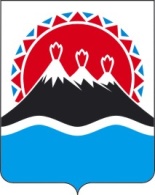 МИНИСТЕРСТВО 
ТРАНСПОРТА И ДОРОЖНОГО 
СТРОИТЕЛЬСТВА КАМЧАТСКОГО КРАЯ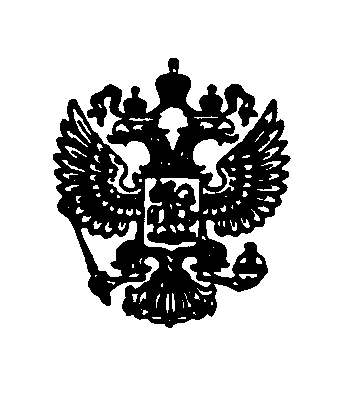 ПРИКАЗ №       -п г. Петропавловск – Камчатский                                                           2016 годаОб утверждении форм документов для предоставления субсидий юридическим лицам, осуществляющим деятельность в сфере воздушных межмуниципальных перевозок населения в Камчатском крае, в целях возмещения части затрат на аэропортовую деятельность «РАСПОРЯДИТЕЛЬ»Министерство транспорта идорожного строительстваКамчатского краяМинистр______________________Ф.И.О.(подпись)М.п.«ПОЛУЧАТЕЛЬ»____________________________________________________Руководитель_____________________Ф.И.О(подпись)                                         М.п.Nп/пЦелевое направление расходов(наименование мероприятия, работы, услуги и т.д.)Фактические расходы с перечнем подтверждающих платежных документов (номера и даты договоров, актов приемки, платежных поручений, иных документов, подтверждающих затраты)Суммафактических расходовРуководитель__________________________(подпись)_______________________(расшифровка подписи)Главный бухгалтерм.п.___________________________(подпись)________________________(расшифровка подписи)№ п/пЦелевое направление расходов(наименование мероприятия, работы, услуги и т.д.)Сумма, рублей12Руководитель__________________________(подпись)_______________________(расшифровка подписи)Главный бухгалтер       м.п.___________________________(подпись)________________________(расшифровка подписи)